INSTRUCCIONES PARA LOS LICITANTES/OFERENTESFORMULARIO G DATOS BANCARIOS (VENDOR FORM)Este formulario es de carácter obligatorio para presentar su oferta, con el formulario G usted deberá:En este formulario no colocar membrete de la empresaLas empresas que presenten su oferta deben tener una cuenta en USD creada a nombre de la empresa que ha presentado la oferta, ya que el pago se realizará mediante transferencia bancaria en moneda USD.Solo deberá llenar las secciones 3, 4 y 5.Una vez cumplimentado el formulario, debe adjuntar dentro del mismo archivo de forma organizada y legible los siguientes documentos: -Copia del pasaporte o identificación nacional del representante de la empresa.-Copia del RIF de la empresa (O equivalente)-Copia de una licencia comercial válida/Registro Comercial de la Empresa-Datos bancarios certificados por el banco. (Debe reflejar su número de cuenta y el nombre de la empresa) puede ser una fe bancaria ,copia de un cheque anulado, etc. Suprimir/eliminar esta página de instrucciones Una vez eliminada esta página de instrucciones, guardar el formulario en PDF con la siguiente nomenclatura: FORMULARIO.G.pdf NOTA: Es imprescindible que se llenen todos los datos y se adjunten los documentos solicitados.FORMULARIO G: DATOS BANCARIOS (VENDOR FORM)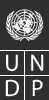 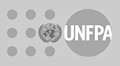 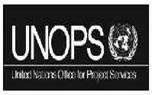 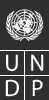 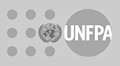 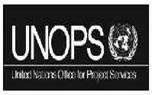 Completar solo sección 2 o sección 3 (no ambas) / (Complete either Section 2 or Section 3 – not both)Lista de verificación de los documentos requeridos para la creación de perfiles de proveedores en atlas. (ADJUNTE ESTOS DOCUMENTOS EN ESTE ARCHIVO)IMPORTANTE!!! LA SECCION 1 ES PARA USO EXCLUSIVO DE LA OFICINA DE PAIS DE NACIONES UNIDAS – FAVOR NO LLENAR EL BENEFICIARIOSECCIÓN 1:  INFORMACION UN (Para uso interno únicamente)	TIPO DE SOLICITUD: CREAR	MODIFICAR	INACTIVAR	AD. LOCATIONUN INFORMATION (For internal use only)	Request Type	Create	Modify	Inactive	Add LocationIMPORTANTE!!! LA SECCION 1 ES PARA USO EXCLUSIVO DE LA OFICINA DE PAIS DE NACIONES UNIDAS – FAVOR NO LLENAR EL BENEFICIARIOSECCIÓN 1:  INFORMACION UN (Para uso interno únicamente)	TIPO DE SOLICITUD: CREAR	MODIFICAR	INACTIVAR	AD. LOCATIONUN INFORMATION (For internal use only)	Request Type	Create	Modify	Inactive	Add LocationIMPORTANTE!!! LA SECCION 1 ES PARA USO EXCLUSIVO DE LA OFICINA DE PAIS DE NACIONES UNIDAS – FAVOR NO LLENAR EL BENEFICIARIOSECCIÓN 1:  INFORMACION UN (Para uso interno únicamente)	TIPO DE SOLICITUD: CREAR	MODIFICAR	INACTIVAR	AD. LOCATIONUN INFORMATION (For internal use only)	Request Type	Create	Modify	Inactive	Add LocationIMPORTANTE!!! LA SECCION 1 ES PARA USO EXCLUSIVO DE LA OFICINA DE PAIS DE NACIONES UNIDAS – FAVOR NO LLENAR EL BENEFICIARIOSECCIÓN 1:  INFORMACION UN (Para uso interno únicamente)	TIPO DE SOLICITUD: CREAR	MODIFICAR	INACTIVAR	AD. LOCATIONUN INFORMATION (For internal use only)	Request Type	Create	Modify	Inactive	Add LocationPersona solicitante /(Requesting person)Fecha/(Date):Vendor Atlas No :Vendor Atlas No :Nombre(s) y Apellido(s) / (First Name & Last Name)Nombre(s) y Apellido(s) / (First Name & Last Name)UN Index No:UN Index No:CLASE DE VENDOR:	STAFF MEMBER		RETIREE	UNV		SC	FAMILY BENEFICIARY	SSA/IC/RLA	MEETING PARTICIPANT	FELLOW PARTNER-GOV	PARTNER-IGO/NGO	PARTNER-GRANT	SUPPLIER-IND	SUPPLIER-COM		SUPPLIER-NGO/IGO	SUPPLIER-UNIV	UN AGCLASE DE VENDOR:	STAFF MEMBER		RETIREE	UNV		SC	FAMILY BENEFICIARY	SSA/IC/RLA	MEETING PARTICIPANT	FELLOW PARTNER-GOV	PARTNER-IGO/NGO	PARTNER-GRANT	SUPPLIER-IND	SUPPLIER-COM		SUPPLIER-NGO/IGO	SUPPLIER-UNIV	UN AGCLASE DE VENDOR:	STAFF MEMBER		RETIREE	UNV		SC	FAMILY BENEFICIARY	SSA/IC/RLA	MEETING PARTICIPANT	FELLOW PARTNER-GOV	PARTNER-IGO/NGO	PARTNER-GRANT	SUPPLIER-IND	SUPPLIER-COM		SUPPLIER-NGO/IGO	SUPPLIER-UNIV	UN AGCLASE DE VENDOR:	STAFF MEMBER		RETIREE	UNV		SC	FAMILY BENEFICIARY	SSA/IC/RLA	MEETING PARTICIPANT	FELLOW PARTNER-GOV	PARTNER-IGO/NGO	PARTNER-GRANT	SUPPLIER-IND	SUPPLIER-COM		SUPPLIER-NGO/IGO	SUPPLIER-UNIV	UN AGADICIONAR EL PERFIL DEL VENDOR EN EL MÓDULO ATLAS T&E:	SI	NO(ADD THIS VENDOR PROFILE TO T&E MODULE)	YES	NOADICIONAR EL PERFIL DEL VENDOR EN EL MÓDULO ATLAS T&E:	SI	NO(ADD THIS VENDOR PROFILE TO T&E MODULE)	YES	NOADICIONAR EL PERFIL DEL VENDOR EN EL MÓDULO ATLAS T&E:	SI	NO(ADD THIS VENDOR PROFILE TO T&E MODULE)	YES	NOCO Firma / Signature  	Nombre y Titulo / Name and TitleEXPORTAR A ULTRAMAR	SI    (Si compra del tiquete a través de Agencia Viajes H.Q)	NO(EXPORT TO ULTRAMAR	YES    - If ticket will be purchased from H.Q. travel agency)	NO)EXPORTAR A ULTRAMAR	SI    (Si compra del tiquete a través de Agencia Viajes H.Q)	NO(EXPORT TO ULTRAMAR	YES    - If ticket will be purchased from H.Q. travel agency)	NO)EXPORTAR A ULTRAMAR	SI    (Si compra del tiquete a través de Agencia Viajes H.Q)	NO(EXPORT TO ULTRAMAR	YES    - If ticket will be purchased from H.Q. travel agency)	NO)CO Firma / Signature  	Nombre y Titulo / Name and TitleSECCIÓN 2:	INFORMACIÓN DE PERSONAS (Para individuos únicamente) (PERSON INFORMATION - For individuals only)SECCIÓN 2:	INFORMACIÓN DE PERSONAS (Para individuos únicamente) (PERSON INFORMATION - For individuals only)SECCIÓN 2:	INFORMACIÓN DE PERSONAS (Para individuos únicamente) (PERSON INFORMATION - For individuals only)SECCIÓN 2:	INFORMACIÓN DE PERSONAS (Para individuos únicamente) (PERSON INFORMATION - For individuals only)SECCIÓN 2:	INFORMACIÓN DE PERSONAS (Para individuos únicamente) (PERSON INFORMATION - For individuals only)SECCIÓN 2:	INFORMACIÓN DE PERSONAS (Para individuos únicamente) (PERSON INFORMATION - For individuals only)SECCIÓN 2:	INFORMACIÓN DE PERSONAS (Para individuos únicamente) (PERSON INFORMATION - For individuals only)SECCIÓN 2:	INFORMACIÓN DE PERSONAS (Para individuos únicamente) (PERSON INFORMATION - For individuals only)APELLIDO(S) / (Last Name)APELLIDO(S) / (Last Name)APELLIDO(S) / (Last Name)NOMBRE(S) / (First and Middle Name)NOMBRE(S) / (First and Middle Name)NOMBRE(S) / (First and Middle Name)NOMBRE(S) / (First and Middle Name)NOMBRE(S) / (First and Middle Name)Nacionalidad / (Nationality)Nacionalidad / (Nationality)Nacionalidad / (Nationality)Nacionalidad / (Nationality)Sexo:Masculino(MaleMasculino(MaleFemeninoFemale)Dirección / (Address)Dirección / (Address)Dirección / (Address)Dirección / (Address)Dirección / (Address)Dirección / (Address)Dirección / (Address)Dirección / (Address)Ciudad / (City)(State / Province / County)Estado / Provincia / Condado(State / Province / County)Estado / Provincia / Condado(Postal Code – ZIP)Código Postal (ZIP)(Postal Code – ZIP)Código Postal (ZIP)País / (Country)Dirección correo electrónico / (Email Address)Dirección correo electrónico / (Email Address)Número telefónico / Fax – (Telephone Number)Número telefónico / Fax – (Telephone Number)Número telefónico / Fax – (Telephone Number)Número telefónico / Fax – (Telephone Number)#Pasaporte/ # Identificación / #Tributario (según aplique):(Passport/National ID/Tax ID – as applicable)#Pasaporte/ # Identificación / #Tributario (según aplique):(Passport/National ID/Tax ID – as applicable)SECCIÓN 3:	INFORMACION DEL PROVEEDOR (Para Empresas/Compañías/Firmas únicamente)(SUPPLIER INFOMATION – For companies only)SECCIÓN 3:	INFORMACION DEL PROVEEDOR (Para Empresas/Compañías/Firmas únicamente)(SUPPLIER INFOMATION – For companies only)SECCIÓN 3:	INFORMACION DEL PROVEEDOR (Para Empresas/Compañías/Firmas únicamente)(SUPPLIER INFOMATION – For companies only)SECCIÓN 3:	INFORMACION DEL PROVEEDOR (Para Empresas/Compañías/Firmas únicamente)(SUPPLIER INFOMATION – For companies only)SECCIÓN 3:	INFORMACION DEL PROVEEDOR (Para Empresas/Compañías/Firmas únicamente)(SUPPLIER INFOMATION – For companies only)Nombre de la compañía / (Company Name):Nombre de la compañía / (Company Name):Nombre comercial (si aplica)(Parent Company Name – if applicable)# Identificación / # Registro / # Tributario (según aplique)(ID # / Register # / Tax # - if applicable)# Identificación / # Registro / # Tributario (según aplique)(ID # / Register # / Tax # - if applicable)Dirección / (Address)Dirección / (Address)Dirección / (Address)Dirección / (Address)Dirección / (Address)Estado/Provincia/Ciudad/Condado	Código PostalCiudad / (City)	(State/Province/County)	(Postal Code)Estado/Provincia/Ciudad/Condado	Código PostalCiudad / (City)	(State/Province/County)	(Postal Code)Estado/Provincia/Ciudad/Condado	Código PostalCiudad / (City)	(State/Province/County)	(Postal Code)Pais / (Country)Pais / (Country)Persona Contacto / (Contact Person)Teléfono / Fax – (Telephone / Fax)Teléfono / Fax – (Telephone / Fax)Página web / (Web page)Correo electrónico /Nombre / (Name):Cargo / (Title):(Email Address)SECCIÓN 4: INFORMACIÓN BANCARIA	CHEQUE  (si marca esta opción pase a la sección 6)	TRANSFERENCIA BANCARIA(BENEFICIARY BANKING INFORMATION	CHEQUE – If you mark this option move to Section 6	BANK TRANSFER)SECCIÓN 4: INFORMACIÓN BANCARIA	CHEQUE  (si marca esta opción pase a la sección 6)	TRANSFERENCIA BANCARIA(BENEFICIARY BANKING INFORMATION	CHEQUE – If you mark this option move to Section 6	BANK TRANSFER)SECCIÓN 4: INFORMACIÓN BANCARIA	CHEQUE  (si marca esta opción pase a la sección 6)	TRANSFERENCIA BANCARIA(BENEFICIARY BANKING INFORMATION	CHEQUE – If you mark this option move to Section 6	BANK TRANSFER)SECCIÓN 4: INFORMACIÓN BANCARIA	CHEQUE  (si marca esta opción pase a la sección 6)	TRANSFERENCIA BANCARIA(BENEFICIARY BANKING INFORMATION	CHEQUE – If you mark this option move to Section 6	BANK TRANSFER)Nombre del Banco / (Bank Name)Nombre del Banco / (Bank Name)Nombre del Banco / (Bank Name)Nombre del Banco / (Bank Name)Codigo de Banco (si aplica)(Bank ID):CUENTA PREDETERMINADA / (Default account)SI / (YES)	NOCUENTA PREDETERMINADA / (Default account)SI / (YES)	NOCodigo de Sucursal (unicamente para bancos canadienses) 9 digitos.Branch ID: (for Canadian Banks only) 9 digits routing no.Codigo de Sucursal (unicamente para bancos canadienses) 9 digitos.Branch ID: (for Canadian Banks only) 9 digits routing no.Nombre de Sucursal:Branch Name:Nombre de Sucursal:Branch Name:Direccion del banco:Street Address:Direccion del banco:Street Address:Direccion del banco:Street Address:Direccion del banco:Street Address:Ciudad / (City)	Estado/Provincia / (State/Province)	Codigo Postal / (Postal Code)	Pais / (Country)Ciudad / (City)	Estado/Provincia / (State/Province)	Codigo Postal / (Postal Code)	Pais / (Country)Ciudad / (City)	Estado/Provincia / (State/Province)	Codigo Postal / (Postal Code)	Pais / (Country)Ciudad / (City)	Estado/Provincia / (State/Province)	Codigo Postal / (Postal Code)	Pais / (Country)SECTION 5	DETALLE DE LA CUENTA BANCARIA / (BENEFICIARY BANK ACCOUNT DETAILS)SECTION 5	DETALLE DE LA CUENTA BANCARIA / (BENEFICIARY BANK ACCOUNT DETAILS)SECTION 5	DETALLE DE LA CUENTA BANCARIA / (BENEFICIARY BANK ACCOUNT DETAILS)SECTION 5	DETALLE DE LA CUENTA BANCARIA / (BENEFICIARY BANK ACCOUNT DETAILS)SECTION 5	DETALLE DE LA CUENTA BANCARIA / (BENEFICIARY BANK ACCOUNT DETAILS)SECTION 5	DETALLE DE LA CUENTA BANCARIA / (BENEFICIARY BANK ACCOUNT DETAILS)SECTION 5	DETALLE DE LA CUENTA BANCARIA / (BENEFICIARY BANK ACCOUNT DETAILS)TITULAR DE LA CUENTA (El nombre debe corresponder a los datos de la Seccion 2 o 3):Account Name: (name as it appears on bank account)TITULAR DE LA CUENTA (El nombre debe corresponder a los datos de la Seccion 2 o 3):Account Name: (name as it appears on bank account)TITULAR DE LA CUENTA (El nombre debe corresponder a los datos de la Seccion 2 o 3):Account Name: (name as it appears on bank account)MONEDA DE LA CUENTA / (Bank Account Currency): US$	Otror - (FAVOR INDICAR)(Other – PLEASE INDICATE)MONEDA DE LA CUENTA / (Bank Account Currency): US$	Otror - (FAVOR INDICAR)(Other – PLEASE INDICATE)MONEDA DE LA CUENTA / (Bank Account Currency): US$	Otror - (FAVOR INDICAR)(Other – PLEASE INDICATE)MONEDA DE LA CUENTA / (Bank Account Currency): US$	Otror - (FAVOR INDICAR)(Other – PLEASE INDICATE)NUMERO DE CUENTA / (Bank Account No.) :Código IBAN (Hasta 34 caracteres) / (IBAN – European Accounts)NUMERO DE CUENTA / (Bank Account No.) :Código IBAN (Hasta 34 caracteres) / (IBAN – European Accounts)TIPO DE CUENTA / (Account Type):Corriente / (Checking)	Savings NOMBRE/CODIGO SUCURSAL / (Name/Code Branch)TIPO DE CUENTA / (Account Type):Corriente / (Checking)	Savings NOMBRE/CODIGO SUCURSAL / (Name/Code Branch)TIPO DE CUENTA / (Account Type):Corriente / (Checking)	Savings NOMBRE/CODIGO SUCURSAL / (Name/Code Branch)TIPO DE CUENTA / (Account Type):Corriente / (Checking)	Savings NOMBRE/CODIGO SUCURSAL / (Name/Code Branch)CUENTA BANCARIAEXTRANJERA (Diligencia sólo si el beneficiario requiere recibir el pago en esta cuenta)(Information for Foreign Account)(US Banks only)ACH Routing Number (9 dígitos)FED WIRE (Bancos en EEUU únicamente) /(US Banks only)ACH Routing Number (9 dígitos)FED WIRE (Bancos en EEUU únicamente) /(US Banks only)ACH Routing Number (9 dígitos)FED WIRE (Bancos en EEUU únicamente) /Número ABA (9 digitos) / (ABA code)Código SWIFT (8 a 11 digitos) / (SWIFT Code)Número ABA (9 digitos) / (ABA code)Código SWIFT (8 a 11 digitos) / (SWIFT Code)Número ABA (9 digitos) / (ABA code)Código SWIFT (8 a 11 digitos) / (SWIFT Code)CUENTA BANCARIAEXTRANJERA (Diligencia sólo si el beneficiario requiere recibir el pago en esta cuenta)(Information for Foreign Account)REFERENCIA BANCARIA ADICIONAL (si aplica) / (Additional Bank Reference – if applicable)REFERENCIA BANCARIA ADICIONAL (si aplica) / (Additional Bank Reference – if applicable)REFERENCIA BANCARIA ADICIONAL (si aplica) / (Additional Bank Reference – if applicable)OTRO NÚMERO RELEVANTE / (Other relevant number)OTRO NÚMERO RELEVANTE / (Other relevant number)OTRO NÚMERO RELEVANTE / (Other relevant number)Transit Code ( 5 digit ) Canadian BanksTransit Code ( 5 digit ) Canadian BanksSort Code (6 digits ) UK BanksSort Code (6 digits ) UK BanksSort Code (6 digits ) UK BanksBSB code (6 digit) Australia BanksBSB code (6 digit) Australia BanksBANCO INTERMEDIARIO - BANCO CORRESPONSAL (Si aplica) / (Bank Information for Intermediary/Correspondent Bank (if applicable))BANCO INTERMEDIARIO - BANCO CORRESPONSAL (Si aplica) / (Bank Information for Intermediary/Correspondent Bank (if applicable))BANCO INTERMEDIARIO - BANCO CORRESPONSAL (Si aplica) / (Bank Information for Intermediary/Correspondent Bank (if applicable))BANCO INTERMEDIARIO - BANCO CORRESPONSAL (Si aplica) / (Bank Information for Intermediary/Correspondent Bank (if applicable))BANCO INTERMEDIARIO - BANCO CORRESPONSAL (Si aplica) / (Bank Information for Intermediary/Correspondent Bank (if applicable))BANCO INTERMEDIARIO - BANCO CORRESPONSAL (Si aplica) / (Bank Information for Intermediary/Correspondent Bank (if applicable))BANCO INTERMEDIARIO - BANCO CORRESPONSAL (Si aplica) / (Bank Information for Intermediary/Correspondent Bank (if applicable))Nombre del Banco / (Name of Bank) :Nombre del Banco / (Name of Bank) :Nombre del Banco / (Name of Bank) :Dirección del Banco / (Address of Bank) :Dirección del Banco / (Address of Bank) :Dirección del Banco / (Address of Bank) :Dirección del Banco / (Address of Bank) :CUENTA BANCARIA No. / (Bank Account No.)(del banco beneficiario con el banco intermediario)(of beneficiary bank with intermediary bank)CUENTA BANCARIA No. / (Bank Account No.)(del banco beneficiario con el banco intermediario)(of beneficiary bank with intermediary bank)CUENTA BANCARIA No. / (Bank Account No.)(del banco beneficiario con el banco intermediario)(of beneficiary bank with intermediary bank)SWIFT Code:SWIFT Code:SWIFT Code:Fed wire No. ( US banks only)SECCIÓN 6	ACTUALIZACIÓN DEL PEFIL DEL MÓUDULO ATLAS (datos según pasaporte o identificacion nacional)(TRAVEL AND EXPENSES PROFILE UPDATE (as per Passport or National ID))SECCIÓN 6	ACTUALIZACIÓN DEL PEFIL DEL MÓUDULO ATLAS (datos según pasaporte o identificacion nacional)(TRAVEL AND EXPENSES PROFILE UPDATE (as per Passport or National ID))SECCIÓN 6	ACTUALIZACIÓN DEL PEFIL DEL MÓUDULO ATLAS (datos según pasaporte o identificacion nacional)(TRAVEL AND EXPENSES PROFILE UPDATE (as per Passport or National ID))Nota - Por favor diligencie esta sección únicamente si el perfil de viaje del vendor requiere Actualización en el módulo de Atlas de T&E.(Note - Kindly fill up this section only if the vendor’s travel profile needs to be updated in T&E module).Nota - Por favor diligencie esta sección únicamente si el perfil de viaje del vendor requiere Actualización en el módulo de Atlas de T&E.(Note - Kindly fill up this section only if the vendor’s travel profile needs to be updated in T&E module).Nota - Por favor diligencie esta sección únicamente si el perfil de viaje del vendor requiere Actualización en el módulo de Atlas de T&E.(Note - Kindly fill up this section only if the vendor’s travel profile needs to be updated in T&E module).SetIDVendor BUVendor BUNombre (Como aparece en el pasaporte): (Name – As in Passport)Apellido (Como aparece en el pasaporte):(Last Name – As in Passport)Note: Deje en blanco si la información está disponible en el pasaporte o en la copia del documento de identificación.(Note: Leave blank if the information is available in passport or ID card copy.)Fecha de Nacimiento / (Date of Birth):Lugar de nacimiento / (Place of Birth):Note: Deje en blanco si la información está disponible en el pasaporte o en la copia del documento de identificación.(Note: Leave blank if the information is available in passport or ID card copy.)Proveedor:Formulario vendor llenado y firmado por el proveedor.Copia del pasaporte o identificación nacional del representante de la empresa.Copia del RIF de la empresa (O equivalente)Copia de una licencia comercial válida/Registro Comercial de la EmpresaDatos bancarios certificados por el banco. (Debe reflejar su número de cuenta y el nombre de la empresa)